  University of Lüneburg
Language-in-Action Lab (LinA-Lab) 
Universitätsallee 1, C 5.022 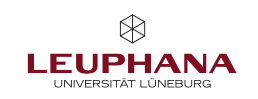 21339 Lüneburg Phone: +49.4131.677-1690 linalab@leuphana.de  LinA-Lab ContractBorrower: 		Matriculation no.:  E-mail address:		Phone number: Postal address:                                     This information will be filled in by LinA-Lab staff!Confirmation by member of teaching staff (not applicable for employees): ___________________________________________________________Name___________________________________________________________Date, signature The contract must be submitted in duplicate to the LinA-Lab. We would like to point out that the return deadline must be adhered to, as otherwise other users will be considerably hindered in their work. A fee will be charged if the loan period is exceeded. Extensions are only possible after consultation with the LinA-Lab!The borrower is responsible for transportation and use of devices and software and shall be liable for repair or renewed purchase in case of damage or loss. Return of device(s) or software at the given date is obligatory. In case of malfunction, please inform the responsible staff immediately. It is forbidden to pass on the device/ software to any third parties or use them for other purposes than stated above. USB sticks with software: The software may only be used on the stick itself. The application must be kept on the stick, copying to own devices is prohibited. Only newly created projects and exports may be saved locally.With my signature, I accept the Borrowing Standards:  ______________________________________________________________Date, borrower’s signatureDevice/SoftwareCode/No.OEMFromUntilPurpose of useNote (deposit as stated on the website):This information will be filled in by LinA-Lab staff!Given out by:This information will be filled in by LinA-Lab staff!